Level 1 Spelling Practise  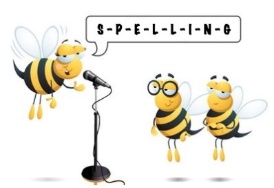 Week Beginning – 23/03/2020SpellingsMondayTuesdayWednesdayThursdayFridayarcticargumentarchitectbargaincardigancargocartoncompartmentdepartmentjargonmarmalademargarineparliamentregardsremarkableMondayTuesdayWednesdayThursdayFridayStartlestarveawkwardafterwardsapparatusbackwardburglarcowardcustardforwardorchardparticularlypreparationregularseparateseparationrewardtowardsenergy